		     MINUTES OF 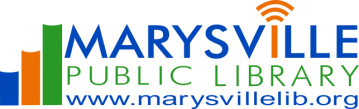 MARYSVILLE PUBLIC LIBRARYBOARD OF TRUSTEESJanuary 17, 2019The Marysville Public Library Board of Trustees met on January 17, 2019, in meeting room B.Attending: Chad Seeberg, Perry Parsons, Anita Tiller, Robert Buckley, Elizabeth Yendrek, Rebecca Wever, and David G. Speicher.Absent: Staff: Nieca Nowels, Michael Schmenk and Cindy Crawford.Guests: Dave Irish and Christiana Congelio.CALL TO ORDERPresident Seeberg called the meeting to order at 5:00 p.m.MEET THE STAFFDirector Nowels introduced Christiana Congelio, our new Youth Service Manager. Christiana is from Columbus, now lives in Upper Arlington with her husband. She has a total of 13 years in libraries, beginning with the Wagnalls Memorial Library in Lithopolis, Ohio. Christiana has also worked at the Columbus Main Branch, Martin Luther King, Jr. Branch, Worthington and Upper Arlington libraries. Eleven years ago, she obtained her MLIS from Kent State. Christiana is a wizard with anything Unicorn, Slime or Spa treatments. APPROVAL OF MINUTES President Seeberg asked if there were any corrections regarding the minutes from the December 19, 2018 meeting. Motion 1-19David Speicher moved approval of the minutes as presented, seconded by Rebecca Wever.Parsons	N/A	 Buckley	Aye		Speicher	AyeTiller		Aye	 Wever		Aye		Yendrek	N/AMinutes were approved as presented.APPROVAL OF AGENDAAfter a review of the agenda, President Seeberg asked for approval of the agenda as amended.Motion 2-19Rebecca Wever moved approval of the agenda as amended, seconded by Anita Tiller. Changes were made to the committee reports section 12, changing Executive Committee Chair to Rhonda Thompson and Operations and Finance Committee Chair to David Speicher.Parsons	N/A	  Buckley	Aye		Speicher	AyeTiller		Aye	  Wever	Aye		Yendrek	N/AAgenda approved as amended.FRIENDS OF THE LIBRARY UPDATEDave Irish informed the Board that the Endowment account balance was $279,811 as of 1/22/2019. The Friends of the Library Board is interviewing for two open positions. They will be talking with Myra York and Janell Alexander. There was a conflict with the Author Series April date, it has been moved from April 9th to April 16th. There is a membership drive in effect, the enticement is a raffle basket. Everyone who renews or becomes a friend in December or January will be eligible. The Springdale Baptist Church sent a check from its Endowment to the Friends’ Endowment. The Friends are collecting paperback books to send in care packages to the troops.OATHS OF OFFICE Director Nowels administered the oath of office for Fiscal Officer Michael Schmenk. Elizabeth Yendrek took the oath of office as a new member of the Board of Trustees. Her term will expire December 31, 2020. Perry Parsons took the oath of office as a returning member of the Board of Trustees. His term will expire December 31, 2025. ELECTION OF OFFICERSPresident – Rebecca WeverVice-President – Chad SeebergSecretary – Anita TillerMotion 3-19Elizabeth Yendrek moved approval of slate of candidates as officers for 2019 as presented, seconded by Dave Speicher.Parsons	Aye	  Buckley	Aye		Speicher	AyeTiller		Aye	  Wever	Aye		Thompson	AyeSlate of officers approved as presented. The meeting gavel was moved to Ms. Rebecca Wever.REGULAR MEETING DATE and SCHEDULE- There was discussion of moving the regular board meetings to the third Wednesday of the month instead of the current schedule of the third Wednesday following the first Monday of the month.	January 23			July 17	February 20			August 21 (Raymond)	March 20			September 18	April 17			October 23	May 22			November 20	June 19			December 18Ms. Wever asked for a motion to approve the schedule as presented.Motion 4-19Robert Buckley moved to approve the schedule (Wednesday following the third Monday) as presented, seconded by Perry Parsons.Parsons	Aye	  Buckley	Aye		Speicher	AyeTiller		Aye	  Seeberg	Aye		Yendrek	AyeCurrent meeting date and schedule approved as presented.RESOLUTION for FISCAL OFFICER’S SALARY-Resolution:  Be it resolved by the Board of Trustees of the Marysville Public Library that the Fiscal Officer’s salary for 2019 will be increased by 3% of his 2018 salary.  This is effective January 1, 2019.Ms. Wever asked for a motion of the above resolution.Motion 5-19Chad Seeberg moved to approve the resolution for a 3% increase for the Fiscal Officer’s Salary as presented, seconded by Anita Tiller.Parsons	Aye	  Buckley	Aye		Speicher	AyeTiller		Aye	  Seeberg	Aye		Yendrek	AyeResolution for Fiscal Officer Salary approved as presented.FISCAL OFFICER BOND President Wever asked for a motion to approve the fiscal officer’s bond of $100,000 as presented.Motion 6-19David Speicher moved to approve the fiscal officer’s bond of $100,000 as presented, seconded by Perry Parsons.Parsons	Aye	  Buckley	Aye		Speicher	AyeTiller		Aye	  Seeberg	Aye		Yendrek	AyeFiscal Officer’s bond of $100,000 approved as presented.FINANCIAL REPORT –Michael Schmenk, Fiscal Officer, presented the December 2018 appropriations budget and expenses. Discussion of the report followed. President Wever asked for a motion to approve the December 2018 Financial Report as presented.Motion 7-19Perry Parsons moved approval of the December 2018 report as presented, seconded by Robert Buckley.Parsons	Aye	 Buckley	Aye		Speicher	AyeTiller		Aye	 Seeberg	Aye		Yendrek	AyeThe December 2018 financial report was approved as presented.DIRECTOR’S REPORT – Nieca NowelsDirector Nowels gave a brief review of the written report that was included in the monthly packet for the Board Members. Director Nowels talked about the update to the credit card policy to get MPL in compliance with the new State law. There was a discussion of credit cards with points or rewards and a suggestion that those points or rewards could be used for Staff Lunches or take a ways for Staff Day. Ms. Nowels also informed the Board that there would need to be a Compliance Officer approved to make sure the MPL credit cards remain in compliance with the new policies.COMMITTEE REPORTS  Executive – Rebecca Wever (Chair), Anita TIller, Robert Buckley – Did not meet. Planning and External Relations – Anita Tiller (Chair), Elizabeth Yendrek, Rebecca Wever – Did not meet. Operations – David G, Speicher (Chair), Robert Buckley, Perry Parsons – Did not meet. COMMITTEE APPOINTMENTS – Executive – Chad Seeberg (Chair), Anita Tiller, Dave Speicher.Planning and External Relations – Anita Tiller (Chair), Elizabeth Yendrek, Chad Seeberg.Operations – Dave Speicher (Chair), Perry Parsons, Robert Buckley.OLD BUSINESSNoneNEW BUSINESSCredit Card Policies Update- The Board discussed the changes to the policy and who would be the Compliance Officer for MPL.Ms. Wever asked for a motion to approve the updated Credit Card Policy as presented.Motion 8-19Chad Seeberg moved approval of the updated Credit Card Policy as presented, seconded by Anita Tiller.Parsons	Aye	 Buckley	Aye		Speicher	AyeTiller		Aye	 Seeberg	Aye		Yendrek	AyeThe motion to approve the updated Credit Card Policy was approved as presented.Appoint a Compliance Officer Discussion by board. Consider a motion to appoint Director Nowels as the Credit Card Compliance Officer.President Wever asked for a motion to appoint Director Nowels as the Credit Card Compliance Officer for MPLMotion 9-19 Elizabeth Yendrek moved to appoint Director Nowels as the Credit Card Compliance Officer for MPL seconded by Chad Seeberg.Speicher	Aye		Parsons	Aye		Seeberg    	AyeTiller		Aye		Buckley 	Aye		Yendrek	AyeThe motion to appoint Director Nowels as Credit Card Compliance Officer was approved as presented.Raymond Branch Hours Change- Discussion to change the Thursday hours of the Raymond branch to 9 a.m. to 5 p.m. from 11 a.m. to 7 p.m. effective March 1, 2019. This change is an attempt to make story time and some additional youth programming more successful.President Wever asked for a motion to change the MPLR Thursday hours to 9 a.m. to 5 p.m. effective March 1, 2019.Perry Parsons moved that the Thursday hours for MPLR be changed to 9 a.m. to 5 a.m. effective March 1, 2019, seconded by Elizabeth Yendrek. Motion 10-19 Speicher	Aye		Parsons	Aye		Seeberg    	AyeTiller		Aye		Buckley 	Aye		Yendrek	AyeThe motion to change the MPLR Thursday hours to 9 a.m. to 5 p.m. effective March 1, 2019 was approved as presented.Acknowledgment of Gifts- Obituary Donation-Judy K. Wallace- $25.00Microfilm Reader- Friends of the Library- $1,000 Thank you Friends!Donations in Donation Box- $28.55Total Donations: $1,053.55PUBLIC COMMENTS: Chad Seeberg reported that the OLC Director has announced his retirement. Ms. Michelle Francis has been appointed as the Interim Director. Ms. Nowels reported that while Elizabeth Yendrek is available for the New Trustee’s workshop, there has been a scheduling issue, Ms. Nowels will continue to attempt to schedule. Chad Seeberg will be one of the speakers again this year. Mr. Seeberg mentioned that the MPL staff photo’s pages were a big hit with the Trustees. Also there will most likely will not be a trustee’s dinner as there was not enough support.UPCOMING EVENTS:January 25		Sensory Browsing eventJanuary 29		Check presentation for grant from UCBDDFebruary 12		Friends’ Author SeriesMarch 9		OLC Trustee workshopMarch 19		Friends’ Author SeriesApril 9			Library Legislative DayRebecca Wever, David Speicher and Anita Tiller will be available for the check presentation on January 29th.Director Nowels reported that she is on Tracy Richardson’s calendar for Legislative Day and is attempting to get on Dave Burke’s schedule as well.ADJOURNMENT:The meeting was adjourned by President Wever at 6:30 pm.Next board meeting date: Wednesday, February 20, 2019.__________________________		__________________Rebecca Wever, President			Anita Tiller, Secretary			     MINUTES OF MARYSVILLE PUBLIC LIBRARYBOARD OF TRUSTEESFebruary 27, 2019The Marysville Public Library Board of Trustees met on February 27, 2019, in meeting room B.Attending: Chad Seeberg, Perry Parsons, Anita Tiller, Robert Buckley, Elizabeth Yendrek, Rebecca Wever, and David G. Speicher.Absent: Staff: Nieca Nowels, Michael Schmenk and Cindy Crawford.Guests: Dave Irish and Chelsey Moore.CALL TO ORDERPresident Wever called the meeting to order at 5:03 p.m.MEET THE STAFFDirector Nowels introduced Chelsey Moore. Chelsey worked for MPL in 2016 for about a year and a half, left and came back in August 2018. Chelsey has B.A. in English writing from Ohio Northern University. She enjoys working with Renée and Patron Services. This year her hours were increased, and that time is used to help with reports and some training materials. Chelsey has written fiction, poetry, fantasy in college, mostly contemporary fiction of everyday life. Chelsey is from Bellefontaine, where she currently resides. Her other interests are in Youth Writing.APPROVAL OF MINUTES President Wever asked if there were any corrections regarding the minutes from the January 23, 2019 meeting. Motion 12-19Chad Seeberg moved approval of the minutes as amended, seconded by Anita Tiller.Parsons	Aye	 Buckley	Aye		Speicher	AyeTiller		Aye	 Wever		Aye		Yendrek	AyeMinutes were approved as amended.APPROVAL OF AGENDAAfter a review of the agenda, President Wever asked for approval of the agenda.Motion 13-19Elizabeth Yendrek moved approval of the agenda, seconded by Robert Buckley. Parsons	Aye	  Buckley	Aye		Speicher	AyeTiller		Aye	  Wever	Aye		Yendrek	AyeAgenda was approved.FRIENDS OF THE LIBRARY UPDATEDave Irish informed the Board that the Endowment account balance was $285,822 as of 2/26/2019, this is up 12% YTD. Former Board of Trustees member Rhonda Thompson won the basket from the new members drive. Myra York and Janell Alexander, the new members attended the February meeting and were very engaged. A. E. Jones will be presenting at the March 19, 2019 authors series presentation, specialty is paranormal romance. The Friends are currently debating who could be the annual honoree for the annual meeting. Don’t forget to buy through Amazon Smile, and select Marysville Friends of the Library to receive donations.  Richwood Bank as of April 1st will be listing the Marysville Friends of the Library as an option to be a recipient of donations at their coffee shop in the Marysville branch location. Dave is working with Ali to obtain Honda’s donation. The book sale will be April 5th and 6th, with set up on Thursday, April 4th.FINANCIAL REPORT –Michael Schmenk, Fiscal Officer, presented the January 2019 appropriations budget and expenses. Discussion of the report followed. President Wever asked for a motion to approve the January 2019 Financial Report as presented.Motion 14-19Perry Parsons moved approval of the January 2019 report as presented, seconded by David Speicher.Parsons	Aye	 Buckley	Aye		Speicher	AyeTiller		Aye	 Seeberg	Aye		Yendrek	AyeThe January 2019 Financial Report was approved as presented.There was discussion of moving $500K from Carryover to the general fund budget appropriations to the Building Fund.President Wever asked for a motion to move $500K from Carryover to the general fund budget appropriations to the Building Fund.Motion 15-19Perry Parsons moved approval to move $500K from Carryover to the general fund budget appropriations to the Building Fund, seconded by Chad Seeberg.Parsons	Aye	 Buckley	Aye		Speicher	AyeTiller		Aye	 Seeberg	Aye		Yendrek	AyeThe motion to move $500K from Carryover to the general fund budget appropriations to the Building Fund was approved as presented.Discussion of the final 2019 Appropriations Budget followed by Ms. Wever asking for a motion to approve the final 2019 Appropriations Budget as presented.Motion 16-19Anita Tiller moved that the Board approve the final 2019 Appropriations Budget as presented, seconded by Elizabeth Yendrek.Parsons	Aye	 Buckley	Aye		Speicher	AyeTiller		Aye	 Seeberg	Aye		Yendrek	AyeThe final 2019 Appropriations Budget was approved as presented.DIRECTOR’S REPORT – Nieca NowelsDirector Nowels gave a brief review of the written report that was included in the monthly packet for the Board Members. Director Nowels reported that Chad, Anita and Becky would be attending the April 9th legislative day, Nieca will registered them for the event. The meeting with Tracy Richardson has been set, still finalizing the meeting with Dave Burke, there will be a luncheon in the atrium. The message to Ms. Richardson and Mr. Burke will likely be to request bringing the PLF back to 2.2%. The Trustee dinner will be in Grove City Thursday, April 4th, Ms. Nowels, Mr. Seeberg and perhaps Ms. Wever will attend. Kate McCartney will be helping the friends with the book sale set up.COMMITTEE REPORTS  Executive – Chad Seeberg (Chair), Anita Tiller, David Speicher – Did not meet. Planning and External Relations – Anita Tiller (Chair), Elizabeth Yendrek, Chad Seeberg– Did not meet. However, they wanted to let the Board know that Director Nowels, Anita Tiller, and Becky Wever met with Boston’s Restaurant regarding partnership options and a potential fund raiser. Boston’s would like to co-host a children’s event with face painting.Operations – David G, Speicher (Chair), Robert Buckley, Perry Parsons – Did not meet. OLD BUSINESSNoneNEW BUSINESSDirector Nowels brought up a suggestion to cover Sue Kienbaum’s out of pocket expenses associated with her fall on January 22, 2019. The Board asked that this be tabled until Director Nowels could consult with Thane Gray.Director Nowels reported that sending faxes at other libraries is much less expensive than MPL. MPL has been charging $1.50 for the first page, and $1.00 each page after.  Some libraries are not charging for faxes at all.  Director Nowels would like to propose that MPL drop the price of sending a fax to .25/page and keep the cap at 20 pages.Ms. Wever asked for a motion to lower the cost of sending a fax to 25 cents per page.Motion 17-19Anita Tiller moved to lower the cost of sending a fax to 25 cents per page, seconded by Perry Parsons.Parsons	Aye	 Buckley	Aye		Speicher	AyeTiller		Aye	 Seeberg	Aye		Yendrek	AyeThe motion to lower the cost of a fax to 25 cents per page was approved as presented.Acknowledgment of Gifts- Obituary Donation-Karen Thom - $10.00Microfilm Reader- Union County Genealogy Society- $1,000 Thank you UCGS.Donations in Donation Box- $2.00Total Donations: $1,012.00PUBLIC COMMENTS: NoneUPCOMING EVENTS:February 26		Trivia Night as Boston’s March 9		OLC Trustee workshopMarch 19		Friends’ Author SeriesApril 4			OLC Trustee Dinner in Grove CityApril 9			Library Legislative Day		April 16		Friends Author Visit- Jennifer A DavidsADJOURNMENT:The meeting was adjourned by President Wever at 6:33 pm.Next board meeting date: Wednesday, March 20, 2019__________________________		__________________Rebecca Wever, President			Anita Tiller, Secretary		     MINUTES OF MARYSVILLE PUBLIC LIBRARYBOARD OF TRUSTEESMarch 20, 2019The Marysville Public Library Board of Trustees met on March 20, 2019, in meeting room B.Attending: Chad Seeberg, Perry Parsons, Anita Tiller, Rebecca Wever, and David G. Speicher. Elizabeth Yendrek arrived at 5:10 p.m.Absent: Robert BuckleyStaff: Nieca Nowels, Michael Schmenk and Cindy Crawford.Guests: Dave Irish CALL TO ORDERPresident Wever called the meeting to order at 5:00 p.m.MEET THE STAFFNo meet the staff for March.pAPPROVAL OF MINUTES President Wever asked if there were any corrections regarding the minutes from the February 27, 2019 meeting. Motion 18-19Dave Speicher moved approval of the minutes as presented, seconded by Perry Parsons.Parsons	Aye	 Buckley	Absent		Speicher	AyeTiller		Aye	 Seeberg	Aye		Yendrek	AyeMinutes were approved as presented.APPROVAL OF AGENDAAfter a review of the agenda, President Wever asked for approval of the agenda as presented.Motion 19-19Anita Tiller moved approval of the agenda as presented, seconded by Chad Seeberg. Parsons	Aye	  Buckley	Absent		Speicher	AyeTiller		Aye	  Seeberg	Aye		Yendrek	AyeAgenda approved as presented.FRIENDS OF THE LIBRARY UPDATEDave Irish informed the Board that the Endowment account balance was $238,887 as of 3/19/2019, this is up 11.6% YTD. Dave Speicher will be the Friend’s 2019 honoree for the annual meeting. A. E. Jones was the speaker for the Friend’s Author series this month, she was an excellent speaker. The book sale will be April 5th and 6th, with set up on Thursday, April 4th. Kate McCartney has offered to help the Friend’s with set up. The Friend’s made a $300 donation to the Library for Library week. This donation will fund cookies for patrons and lunch for staff.FINANCIAL REPORT –Michael Schmenk, Fiscal Officer, presented the February 2019 appropriations budget and expenses. Discussion of the report followed. President Wever asked for a motion to approve the February 2019 Financial Report as presented.Motion 20-19Perry Parsons moved approval of the February 2019 report as presented, seconded by Chad Seeberg.Parsons	Aye	 Buckley	Absent		Speicher	AyeTiller		Aye	 Seeberg	Aye		Yendrek	AyeThe February 2019 Financial Report was approved as presented.DIRECTOR’S REPORT – Nieca NowelsDirector Nowels gave a brief review of the written report that was included in the monthly packet for the Board Members. Director Nowels reported that Chad, Anita, and Becky from the board as well as Ali Parthemore and herself would be attending the April 9th legislative day. The Governor will be speaking at Legislative Day. The OLC Trustee dinner will be held in Grove City Thursday, April 4th, Ms. Nowels, Ms. Tiller and Mr. Seeberg will attend. National Library week is the week of April 7th. During this week Boston’s has agreed to give 10% of their earnings from food, (with coupon) back to the Library or the Friend’s, we’re still working out the details. There will be coupons for Boston’s for the Friend’s book sale. The Library will be participating in the City Bicentennial, hosting an “Antiques Road Show” type program the week before the City celebration, August 16 and 17th. Union County Bicentennial will be in 2020 and the Library will participate in that as well. Director Nowels also wished to encourage the other libraries in Union County to participate as well.COMMITTEE REPORTS  Executive – Chad Seeberg (Chair), Anita Tiller, David Speicher – Did not meet. Planning and External Relations – Anita Tiller (Chair), Elizabeth Yendrek, Chad Seeberg– Did not meet. Operations – David G, Speicher (Chair), Robert Buckley, Perry Parsons – Did not meet. OLD BUSINESSNoneNEW BUSINESSDirector Nowels brought up a suggestion to cover Sue Kienbaum’s out of pocket expenses associated with her fall on January 22, 2019. The Board asked that this be tabled until additional information was gathered.Acknowledgment of Gifts- Donation from the Friends of the Library- $12,056.45Gift from the Estate of Richard Turner- $30,000Donations in Donation Box- $0.10Total Donations: $42,056.55PUBLIC COMMENTS: Chase Cutarelli, who is a Marysville High School student made a request to paint a mural on the exterior of the Library Building. The Board agreed that they did not want to alter the brick exterior of the building. The email exchange between Director Nowels and Chase Cutarelli is attached.UPCOMING EVENTS:April 4			OLC Trustee Dinner in Grove City (volunteers?)April 6			Egg HuntApril 9			Library Legislative DayApril 16		Friends Author Visit- Jennifer A. DavidsApril 24		Begin tree giveawayADJOURNMENT:The meeting was adjourned by President Wever at 5:57 pm.Next board meeting date: Wednesday, April 17, 2019__________________________		__________________Rebecca Wever, President			Anita Tiller, Secretary		     MINUTES OF MARYSVILLE PUBLIC LIBRARYBOARD OF TRUSTEESApril 17, 2019The Marysville Public Library Board of Trustees met on April 17, 2019, in meeting room B.Attending: Chad Seeberg, Perry Parsons, Rebecca Wever, Elizabeth Yendrek and David G. Speicher. Absent: Robert Buckley and Anita TillerStaff: Nieca Nowels and Cindy Crawford.Guests: Jo Young CALL TO ORDERPresident Wever called the meeting to order at 5:07 p.m.MEET THE STAFFDirector Nowels introduced Jo Young who is a circulation clerk in patron services. Jo shared that she is a grandma and a great grandma, she retired after 29 years in IT at American Honda. Jo and her Army husband moved a lot in the early days, her favorite places were Nuremberg Germany and Ft. Hood Texas. Ft Hood was interesting because there were tarantulas and scorpions everywhere and she road her dirt bike on the trail behind the trailer where they lived. Jo has many hobbies that include photography, meteorology, storm chasing as well as genealogy and investigating a missing person’s cold case from Milford. When asked what she likes best about her position at the library, Jo responded that she remembers being a little girl living in Milford Center. When the book mobile would come every week, she would climb the book mobile steps and think all the ideas, all the possibilities. Jo stated that we are so much more than the last best seller. APPROVAL OF MINUTES President Wever asked if there were any corrections regarding the minutes from the March 20, 2019 meeting. Motion 21-19Chad Seeberg moved approval of the minutes as presented, seconded by Perry Parsons.Parsons	Aye	 Buckley	Absent		Speicher	AyeTiller		Absent	 Seeberg	Aye		Yendrek	AyeMinutes were approved as presented.APPROVAL OF AGENDAAfter a review of the agenda, President Wever asked for approval of the agenda as presented.Motion 22-19Perry Parsons moved approval of the agenda as presented, seconded by Elizabeth Yendrek. Parsons	Aye	  Buckley	Absent		Speicher	AyeTiller		Absent	  Seeberg	Aye		Yendrek	AyeAgenda approved as presented.FRIENDS OF THE LIBRARY UPDATEDave Irish was not able to attend, but it was reported that there is about $280,000 in the endowment. The author visit had about 30 people in attendance. The Book Sale brought in just over $1,100 and cleared a lot of shelves in Tech Services.FINANCIAL REPORT –Michael Schmenk, Fiscal Officer, was not available to present the March 2019 appropriations budget and expenses. Mike sent a summary of the report.President Wever asked for a motion to approve the March 2019 Financial Report as presented.Motion 23-19David Speicher moved approval of the March 2019 report as presented, seconded by Perry Parsons.Parsons	Aye	 Buckley	Absent		Speicher	AyeTiller		Absent	 Seeberg	Aye		Yendrek	AyeThe March 2019 Financial Report was approved as presented.DIRECTOR’S REPORT – Nieca NowelsDirector Nowels gave a brief review of the written report that was included in the monthly packet for the Board Members. Ms. Nowels reported that she felt Legislative Day went very well, Senator Burke seemed very relaxed and laid back. Mr. Seeberg, who attended Legislative Day echoed that Director Nowels did a great job. MPL will have a photo shoot on May 21st from 10:30 am to 2:30 pm. The plan is to photograph patrons in active shots. Ms. Nowels let the board know that we are asking for volunteers to be photographed. Ms. Wever is going to bring her class over, weather permitting. Director Nowels reported that at the City Bi-Centennial meeting she was asked to be present at the information booth for the event. The city will celebrate the Bi-Centennial on August 16th and 17th.COMMITTEE REPORTS  Executive – Chad Seeberg (Chair), Anita Tiller, David Speicher – Did not meet. Planning and External Relations – Anita Tiller (Chair), Elizabeth Yendrek, Chad Seeberg– Did not meet. Operations – David G, Speicher (Chair), Robert Buckley, Perry Parsons – Did not meet. OLD BUSINESSDirector Nowels gave further information on Sue Kienbaum’s out of pocket expenses associated with her fall on January 22, 2019. Ms. Kienbaum has elected to pursue a workman’s compensation claim. Ms. Crawford has filed the initial injury paperwork.NEW BUSINESSThere was discussion of taking a month off over the summer, either June or July. President Wever asked for a motion to take the month of July 2019 off for Board meeting purposes Motion 24-19Perry Parsons moved approval to take the month of July 2019 off for Board meeting purposes, seconded by Elizabeth Yendrek.Parsons	Aye	 Buckley	Absent		Speicher	AyeTiller		Absent	 Seeberg	Aye		Yendrek	AyeAcknowledgment of Gifts- Donation from the Friends of the Library for National Library Week - $300Donations in Donation Box- $7.75Mary Warner – Obituary Donation - $5.00Total Donations: $312.75PUBLIC COMMENTS: Vice President Seeberg reported that it was discussed at OLC that at the ALA Conference it was recommended that all libraries should be fine free. Director Nowels read a Thank You note from Scott’s for MPL donating paperback books to their drive to send books overseas to the troops.UPCOMING EVENTS:April 24		Begin tree giveawayMay 17		First Friday Night UptownMay 20		Start of Summer ReadingJune 3			Begin Summer Lunch ProgramADJOURNMENT:The meeting was adjourned by President Wever at 5:57 pm.Next board meeting date: Wednesday, May 22, 2019__________________________		__________________Rebecca Wever, President			Anita Tiller, Secretary		     MINUTES OF MARYSVILLE PUBLIC LIBRARYBOARD OF TRUSTEESMay 22, 2019The Marysville Public Library Board of Trustees met on May 22, 2019, in meeting room B.Attending: Chad Seeberg, Perry Parsons, Rebecca Wever, Elizabeth Yendrek, Robert Buckley and Anita Tiller. Absent: David G. SpeicherStaff: Michael Schmenk, Nieca Nowels and Cindy Crawford.Guests: Riley Ross  CALL TO ORDERPresident Wever called the meeting to order at 4:59 p.m.MEET THE STAFFDirector Nowels introduced Riley Ross. Riley works in Youth Services as a Reference Assistant. She enjoys working with Teens and hopes that she can become a trusted mentor and continue to make the Library a safe space. Riley loves cats and making jewelry. She is currently working on a Fandom project for teens. Riley is planning on entering Library School at Kent State in January. Her mother is a children’s librarian and she would like to follow in her footsteps. APPROVAL OF MINUTES President Wever asked if there were any corrections regarding the minutes from the April 17, 2019 meeting. Motion 25-19Chad Seeberg moved approval of the minutes as presented, seconded by Elizabeth Yendrek.Parsons	Aye	 Buckley	Aye		Speicher	Absent	Tiller		Aye 	 Seeberg	Aye		Yendrek	AyeMinutes were approved as presented.APPROVAL OF AGENDAAfter a review of the agenda, President Wever asked for approval of the agenda as presented.Motion 26-19Anita Tiller moved approval of the agenda as presented, seconded by Chad Seeberg. Parsons	Aye	 Buckley	Aye		Speicher	Absent	Tiller		Aye 	 Seeberg	Aye		Yendrek	AyeAgenda approved as presented.FRIENDS OF THE LIBRARY UPDATEThursday, September 12th David M. Speicher will be honored at the annual meeting. The catering has been worked out. The Friends are still working on the program. The Friends gave the Library $1,000 towards the Summer Reading Program and $2,000 towards the smart board to replace the current smart board in meeting room A. The Friends budget about $4,000 annually to support the library “asks”. This money is raised through dues and fundraisers. The net gain on the Author’s series was $7,421.22. Since 2020 is the 15th year for the series and it will also be the County’s Bi-Centennial, the Friends would like to do something bigger for the series. The Friends would also like to reach out to North Union and Fairbanks to seek their support. Marysville High School is very supportive of the series. The Endowment is up 16.55% YTD with a balance of $297,725.FINANCIAL REPORT –Michael SchmenkThe Board discussed the financial report, questions were asked and answered. President Wever asked for a motion to approve the April 2019 Financial Report as presented.Motion 27-19Chad Seeberg moved approval of the April 2019 report as presented, seconded by Perry Parsons.Parsons	Aye	 Buckley	Aye		Speicher	Absent	Tiller		Aye 	 Seeberg	Aye		Yendrek	AyeThe April 2019 Financial Report was approved as presented.DIRECTOR’S REPORT – Nieca NowelsDirector Nowels gave a brief review of the written report that was included in the monthly packet for the Board Members. Doug Evans, executive director of OLC is retiring. His reception is Friday, June 14th at the new Dublin Branch from 3:30 till 5:30. Please let Ms. Nowels know if you would like to attend by Tuesday May 28th. Director Nowels read a letter from Dan DeWulf whose last day was May 14th. Fine free information was passed out to the Board, this will be on the agenda for the June meeting. May 31st Director Nowels will be attending the Government Relations Committee, who were invited by Ohio’s first lady to have the meeting at the Governor’s Mansion.Ms. Wever passed the gavel to Mr. Seeberg at 5:30 pm.COMMITTEE REPORTS  Executive – Chad Seeberg (Chair), Anita Tiller, David Speicher – Did not meet. Planning and External Relations – Anita Tiller (Chair), Elizabeth Yendrek, Chad Seeberg– Did not meet. Operations – David G, Speicher (Chair), Robert Buckley, Perry Parsons – Did not meet. OLD BUSINESSNoneNEW BUSINESSStaff Day changes- Director Nowels asked the board to consider a motion to change staff day from October 14th (Columbus Day) to November 11th (Veteran’s Day) to accommodate a speaker that the Library would like to have present. The Board had a bit of discussion around this consideration. Vice-President Seeberg asked for a motion to move staff day from October 14th to November 11th, closing the Library on November 11th and remaining open on October 14th.Motion 28-19Elizabeth Yendrek a motion to move staff day from October 14th to November 11th, closing the Library on November 11th and remaining open on October 14th seconded by Perry Parsons. Parsons	Aye	 Buckley	Aye		Speicher	Absent	Tiller		Aye 	 Seeberg	Aye		Yendrek	AyeThe motion to move staff day from October 14th to November 11th, closing the library on November 11th and remaining open on October 14th was approved as presented.Acknowledgment of Gifts- Donations in Donation Box- $6.26Linda Brink-Obituary Donation-$10.00Union Co. Genealogical Society- Hayes Obituary Index Reimbursement-$300.00Total Donations: $316.26PUBLIC COMMENTS: None UPCOMING EVENTS:May 20		Start of Summer ReadingJune 1			Summer reading kickoff Carnival at Raymond BranchJune 3			Begin Summer Lunch ProgramJune 7			Friday Night Up-TownJune 8			Movies in the ParkADJOURNMENT:The meeting was adjourned by Vice-President Seeberg at 5:45 pm.Next board meeting date: Wednesday, June 19, 2019 at 5:00 PM at Main Library.__________________________		__________________Rebecca Wever, President			Anita Tiller, Secretary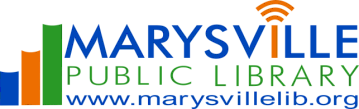 MINUTES OFMARYSVILLE PUBLIC LIBRARYBOARD OF TRUSTEESPlanning and External Relations Committee June 17, 2019 @ 4:30p.m.Meeting room BThe Marysville Public Library Board of Trustees Planning and External Relations Committee met on Monday, June 17, 2019.Attending: Anita Tiller (Chair), Chad Seeberg and Elizabeth YendrickStaff: Nieca Nowels and Cindy CrawfordGuests: NonePublic: NoneCALL TO ORDERMeeting called to order at 4:35 pm by Committee Chair, Ms. Tiller.APPROVAL OF AGENDAMs. Tiller asked for approval of the agenda as presented. Motion 29-19Elizabeth Yendrick moved approval of the agenda as presented, seconded by Chad Seeberg.APPROVAL OF MINUTESMs. Tiller asked if there were any corrections of the minutes from the October 15, 2018 minutes. Motion 30-19Elizabeth Yendrick moved approval of the agenda as presented, seconded by Chad Seeberg.OLD BUSINESSNEW BUSINESSShould the Library go Fine Free? The committee discussed the possibility of going fine free. There are currently $130,879.17 outstanding fines, $42,524.49 were incurred prior to 2010. MPL has 32,000 cardholders and of that 32,000 card holders, 92 cardholders owe more than $100. 2018 fines constituted .17% (less than a quarter of 1 percent) of the overall revenue. The cardholder accounts blocked by fines is 4,998. Currently MPL sends cardholders to collection after they are 90 days past due, including all the automatic renewals. The Director, Ms. Nowels suggested that MPL begin fine free September 1, 2019, delete all the fines in the system and change to sending cardholders to collection at 21 days rather than the current 90 days. It was also suggested that MPL have a food drive to allow cardholders to paydown some of their current fines before September 1, 2019.PUBLIC COMMENTS: ADJOURNMENT:Ms. Tiller adjourned the meeting at 5:25 pm.__________________________		Anita Tiller Committee ChairMINUTES OFMARYSVILLE PUBLIC LIBRARYBOARD OF TRUSTEESOperations and Finance CommitteeJune 17,2019 at 5:30Meeting Room BThe Marysville Public Library Board of Trustees Operations and Finance Committee met on Monday, June17, 2019 at the Main Library location.                                                                                                                                                                                       Attending: David G. Speicher (Chair) Robert Buckley, and Perry ParsonsStaff: Nieca Nowels, Michael Schmenk, Ron McGlone and Cindy CrawfordGuests: NonePublic: NoneCALL TO ORDERMeeting called to order at 5:30 pm by Mr. Speicher.APPROVAL OF MINUTESMr. Speicher asked for approval of the December 17, 2018 minutes as submitted.Motion 31-19Perry Parsons moved approval of the minutes as submitted, seconded by Robert Buckley.Mr. Speicher asked for approval of the agenda as presented.Motion 32-19Robert Buckley moved approval of the agenda as submitted, seconded by Perry Parsons.OLD BUSINESSNEW BUSINESSFacilities update - Proposed fence around AC unit on the Plum Street Side – Ron McGlone, MPL Facilities Manager, reported he had a quote from Fortin Iron Works in the amount of $2,590. The quote is for a 6 foot fence with a locking gate. The city has said they will approve of the fence. There is a tree stump that will need to be ground, and that will cost approximately $100. Mr. McGlone reported that there is a water line that will need to be marked before the installation of the fence. The committee thought that a fence would be a good idea.Mr. McGlone also reported that he and Ms. Ali Parthemore have put together a grant application for cameras. The grant is in the amount of $25,000 and is from BWC.  Mr. Perry Parsons suggested that Ron obtain a quote from Tech Union as he has found them to be less expensive than other local companies.Mr. McGlone reported that the parking lot at Main will need to be redone next year. It was suggested that concrete would be better than the existing asphalt. Ron was asked to obtain a quote for the concrete and striping work.  Mr. McGlone then reported on the Raymond Branch. The Raymond Branch is in need of a new sidewalk in the front of the building and an update to the HVAC. Mr. McGlone also mentioned that the fire department (currently next door to the Raymond Branch) has obtained land behind Moiser’s Market and will be vacating the building next to the Raymond Branch. This is of interest since, the Raymond Branch uses the well water from the building next door. If the new tenants are not amenable to the Raymond Branch continuing to use their water source, the Raymond Branch would be forced to drill a well.
Should the Library go Fine Free? The committee discussed the possibility of going fine free. There are currently $130,879.17 outstanding fines, $42,524.49 were incurred prior to 2010. MPL has 32,000 cardholders and of that 32,000 card holders, 92 cardholders owe more than $100. 2018 fines constituted .17% (less than a quarter of 1 percent) of the overall revenue. The cardholder accounts blocked by fines is 4,998. Currently MPL sends cardholders to collection after they are 90 days past due, including all the automatic renewals. The Director, Ms. Nowels suggested that MPL begin fine free September 1, 2019, delete all the fines in the system and change to sending cardholders to collection at 21 days rather than the current 90 days. It was also suggested that MPL have a food drive to allow cardholders to paydown some of their current fines before September 1, 2019.PUBLIC COMMENTS: None.ADJOURNMENT:Mr. Speicher adjourned the meeting at 6:42 pm.__________________________		David Speicher (Committee Chair)		     MINUTES OF MARYSVILLE PUBLIC LIBRARYBOARD OF TRUSTEESJune 19, 2019The Marysville Public Library Board of Trustees met on June 19, 2019, in meeting room B.Attending: Chad Seeberg, Perry Parsons, Rebecca Wever, Elizabeth Yendrek, Robert Buckley, David G. Speicher and Anita Tiller. Absent: NoneStaff: Michael Schmenk, Nieca Nowels and Cindy Crawford.Guests: Riley Ross and Bob WhitmanCALL TO ORDERPresident Wever called the meeting to order at 5:00 p.m.MEET THE STAFFDirector Nowels introduced Cheryl Barthlow. Cheryl shared that she has been at the Library for almost 2 year, her anniversary is next month. She is a former teacher and thinks of this job as an extension of her Educational background. Cheryl enjoys working with the Circ team as well as all the staff and managers. She began her teaching career in a small school that housed kindergarten through 12th grade where she taught special education to first to fifth grade. Cheryl and her husband, who is a pharmacist for the State of Ohio that fills Rx for the Prisoners, live with a black cat whose name is Ink. Cheryl enjoys being around books and enjoys seeing former students.APPROVAL OF MINUTES President Wever asked if there were any corrections regarding the minutes from the May 22, 2019 meeting. Asked that the spelling of a name be correctedMotion 33-19Anita Tiller moved approval of the minutes as amended, seconded by Chad Seeberg.Parsons	Aye	 Buckley	Aye		Speicher	AyeTiller		Aye 	 Seeberg	Aye		Yendrek	AyeMinutes were approved as amended.APPROVAL OF AGENDAAfter a review of the agenda, President Wever asked for approval of the agenda as amended. Bob Whitman represented the Friends tonight.Motion 34-19Elizabeth Yendrek moved approval of the agenda as amended, seconded by David Speicher. Parsons	Aye	 Buckley	Aye		Speicher	Aye	Tiller		Aye 	 Seeberg	Aye		Yendrek	AyeAgenda approved as amended.FRIENDS OF THE LIBRARY UPDATEBob Whitman reported that this is a slack time for the Friends except for Bob and one other person who give out books and DVD materials. They take them to various places around town, the last resort is AmVets.FINANCIAL REPORT –Michael SchmenkThe Board discussed the financial report, questions were asked an answered. President Wever asked for a motion to approve the May 2019 Financial Report as presented.Motion 35-19Chad Seeberg moved approval of the April 2019 report as presented, seconded by Perry Parsons.Parsons	Aye	 Buckley	Aye		Speicher	AyeTiller		Aye 	 Seeberg	Aye		Yendrek	AyeThe May 2019 Financial Report was approved as presented.DIRECTOR’S REPORT – Nieca NowelsDirector Nowels gave a brief review of the written report that was included in the monthly packet for the Board Members. Ms. Nowels reported that this is a busy season for the Library with lots of outdoor events. Staff will be at the Union County Fair, we’ve had our first Movie in the park with about 150 people in attendance.COMMITTEE REPORTS  Executive – Chad Seeberg (Chair), Anita Tiller, David Speicher – Did not meet. Planning and External Relations – Anita Tiller (Chair), Elizabeth Yendrek, Chad Seeberg– Ms. Tiller reported that the committee did meet and that they discussed the Library going fine free.Operations – David G. Speicher (Chair), Robert Buckley, Perry Parsons – Mr.  Speicher reported that the committee met with Ron McGlone. Mr. McGlone reported that there needs to be a fence around the A/C on the Plum Street side of the building. He further reported that he and Ms. Parthemore put together a grant application for cameras through the BWC in the amount of $25,000.  Also, that the parking lot at Main would need to be redone next year and that the Raymond branch needs a new sidewalk and an update to the HVAC. It was also brought up that the branch may need a new water source as the fire department next door is moving, so there may be the expense of drilling a well.There was also discussion of the Library going fine free.OLD BUSINESSNoneNEW BUSINESSFine Free- There was an extended discussion of going fine free, but still charge for lost items, as well as continuing to charge for fines that are incurred through SearchOhio and OhioLINK, which are outside the CLC system.Ms. Wever asked for a motion to approve going Fine Free with the exception of SearchOhio and OhioLINK materials.Motion 36-19Anita Tiller moved to approve going Fine Free with the exception of SearchOhio and OhioLINK materials seconded by Elizabeth Yendrek. Roll call was taken. Parsons	Nay	 Buckley	Aye		Speicher	NayTiller		Aye 	 Seeberg	Aye		Yendrek	AyeThe motion to approve going Fine Free with the exception of SearchOhio and OhioLINK materials passes.PTO Donation Tabled until August.Mr. Seeberg introduced a resolution that all board members should thank the Oho Senate for making public libraries a priority.Ms. Wever asked for a motion to approve the resolution.RESOLUTIONResolution Number 37-19Chad Seeberg introduced the following resolution and moved its passage:To thank the Ohio Senate for increasing the Public Library Fund (PLF) to 1.7% of the total General Revenue Fund (GRF) in House Bill (HB) 166 for Fiscal Year 2020-2021 and to urge the Ohio House of Representatives and the Governor to maintain the provision in the final bill.WHEREAS, Ohio’s public libraries currently serve more than 8.4 million cardholders; andWHEREAS, Ohio’s public libraries have the highest use per capita in the nation; andWHEREAS, state funding for public libraries through the Public Library Fund ensures all Ohioans have access to a minimum level of services statewide, regardless of their zip code; andWHEREAS, Public libraries provide public access to the Internet, computers, and the latest technology; andWHEREAS, Public libraries help Ohioans find jobs, offer literacy and homework help centers, and provide life-long learning opportunities and programming for all ages; andWHEREAS, State funding for public libraries has been cut by more than $113 million since 2001 resulting in a 23% loss in funding; andWHEREAS, The Marysville Public Library currently receives 36% of our operating revenue from the state through the Public Library Fund; therefore be itRESOLVED, That we, the members of the Marysville Public Library Board of Trustees, thank Senator Dave Burke and members of the Ohio Senate for making public libraries a priority in the state budget bill by increasing the Public Library Fund from 1.68% to 1.7% of the state’s total General Revenue Fund for Fiscal Years 2020 and 2021.BE IT FURTHER RESOLVED, That this Board respectfully urges the Ohio House of Representatives and the Governor to keep the Public Library Fund at 1.7% through the Conference Committee deliberations and include the provision in the final version of HB 166.Robert Buckley seconded the motion, and after discussion, a roll call vote was taken and the results were: Ayes: Elizabeth Yendrek, Chad Seeberg, Robert Buckley, Perry Parsons, Anita Tiller, Dave SpeicherNays: NoneThe resolution was adopted.Passed Jun 19, 2019.			BOARD OF TRUSTEES,				MARYSVILLE PUBLIC LIBRARY				UNION COUNTY, OHIO________________________			_______________________Rebecca Wever, President				Anita Tiller, SecretaryMotion 37-19Chad Seeberg moved to approve the above resolution, seconded by Robert Buckley. Roll call was taken. Parsons	Aye	 Buckley	Aye		Speicher	AyeTiller		Aye 	 Seeberg	Aye		Yendrek	AyeThe motion to approve the above resolution was adopted as presented.Acknowledgment of Gifts- Donations in Donation Box- 0.40T.R. Galbraith-Obituary Donation-$7.00Gypsy Stultz- Donation in Donation Box- $25.00Friends of the Library- Donation for Summer Reading and Smart Board-$3,000Total Donations: $3032.40PUBLIC COMMENTS: Chad Seeberg mentioned that he sent a Thank You note to Senator Burke. Rebecca Wever mentioned that she sent notes to Tracy Richardson and Jay from Huntington Bank.UPCOMING EVENTS:June 21-25		Nieca to ALAJuly 4			4th of July eventsJuly 12			Friday Night UptownJuly 21			Jan Dick Memorial eventAugust 3		Summer Reading Carnival/Day in the Park/Movie in the ParkAugust 8-10		All-Ohio Balloon FestivalAugust 16-17		Friday Night Uptown and Bicentennial celebrationADJOURNMENT:The meeting was adjourned by President Wever at 6:18 pm.Next board meeting date: Wednesday, August 21, 2019 at 5:00 PM at Raymond Branch.__________________________		__________________Rebecca Wever, President			Anita Tiller, Secretary		     MINUTES OF MARYSVILLE PUBLIC LIBRARYBOARD OF TRUSTEESAugust 21, 2019The Marysville Public Library Board of Trustees met on August 21, 2019, at the Raymond Branch.Attending: Chad Seeberg, Perry Parsons, Rebecca Wever, Elizabeth Yendrek, Robert Buckley, David G. Speicher and Anita Tiller. Absent: NoneStaff: Michael Schmenk, Nieca Nowels, Kate McCartney and Michelle McNeill.Guests: Dave Irish and Lynn Hall.CALL TO ORDERPresident Wever called the meeting to order at 5:00 p.m.MEET THE STAFFDirector Nowels introduced Circulation Clerk Michelle McNeil.  Michelle shared that she has worked at the library for nearly two years. Her favorite part of the job are the patrons. Michelle shared that she is from Michigan originally and her family moved to Ohio for her husband’s job.APPROVAL OF MINUTES President Wever asked if there were any corrections regarding the minutes from the June 19, 2019 meeting. Motion 38-19Chad Seeberg moved approval of the minutes as amended, seconded by Elizabeth Yendrek.Parsons	Aye	 Buckley	Aye		Speicher	AyeTiller		Aye 	 Seeberg	Aye		Yendrek	AyeMinutes were approved as presented.APPROVAL OF AGENDAAfter a review of the agenda, President Wever asked for approval of the agenda as presented.Motion 39-19Chad Seeberg moved to approve the agenda as presented, seconded by Anita Tiller.Parsons	Aye	 Buckley	Aye		Speicher	Aye	Tiller		Aye 	 Seeberg	Aye		Yendrek	AyeAgenda approved as presented.FRIENDS OF THE LIBRARY UPDATEDave Irish informed the Board that the Endowment account balance was $298,000 as of 8/21/2019, this has fluctuated 2.4 % YTD.  Linda Davis is stepping down from the Friends board, so they have a position opening.  They have been focused on the Annual Meeting on September 12, honoring Dave Speicher. The Friends will have a book sale at Festifair on September 7, they are covered on volunteers. The Friends have booked four authors for the 2020 Friends Author Series.  The Friends raised $20 at the appraisal event.FINANCIAL REPORT –Michael SchmenkMichael Schmenk, Fiscal Officer, presented the June and July 2019 appropriations budget and expenses. Discussion of the reports followed.President Wever asked for a motion to approve the June and July 2019 Financial Report as presented.Motion 40-19Perry Parsons moved approval of the June and July 2019 report as presented, seconded by Robert Buckley.Parsons	Aye	 Buckley	Aye		Speicher	AyeTiller		Aye 	 Seeberg	Aye		Yendrek	AyeThe June and July 2019 Financial Reports were approved as presented.DIRECTOR’S REPORT – Nieca NowelsDirector Nowels gave a brief review of the written report that was included in the monthly packet for the Board Members. Ms. Nowels reported that this is a busy season for the Library with lots of outdoor events. Staff will be at the Union County Fair, we’ve had our first Movie in the park with about 150 people in attendance.COMMITTEE REPORTS  Executive – Chad Seeberg (Chair), Anita Tiller, David Speicher – Did not meet. Planning and External Relations – Anita Tiller (Chair), Elizabeth Yendrek, Chad Seeberg– Did not meet.Operations – David G. Speicher (Chair), Robert Buckley, Perry Parsons – Did not meetOLD BUSINESSNoneNEW BUSINESSDirector Nowels shared the PTO Donation Policy.  Discussion of the policy followed.President Wever asked for approval of the policy as presented.  Motion 41-19Perry Parsons moved to approve the PTO Donation Policy, seconded by Elizabeth Yendreck.Parsons	Aye	 Buckley	Aye		Speicher	AyeTiller		Aye 	 Seeberg	Aye		Yendrek	AyePTO policy was approved as presented.Acknowledgment of Gifts- Donations in Donation Box - 0.25Cindy Crawford - Donation to Pages and Paws in honor of Hank-$20.00Total Donations: $20.25PUBLIC COMMENTS: Lynn Hall voiced concern about still having empty shelves at the Raymond branch and not having enough to browse on the shelves.  She shared that she doesn’t want to order books in she wants to browse in the building. She said that they miss having a regular person up at Raymond and that they miss Val being scheduled up there.UPCOMING EVENTS:August 24		Comic ConSeptember 12		Friends of the Library annual meeting (URE)September 14		Harry Potter FestSeptember 14		Movie in the Park (Mary Poppins Returns)October 5		Friday Night UptownADJOURNMENT:The meeting was adjourned by President Wever at 6:01 pm.Next board meeting date: Wednesday, September 18, 2019.__________________________		__________________Rebecca Wever, President			Anita Tiller, Secretary		     MINUTES OF MARYSVILLE PUBLIC LIBRARYBOARD OF TRUSTEESSeptember 18, 2019The Marysville Public Library Board of Trustees met on September 18, 2019, at the Main Library.Attending: Chad Seeberg, Perry Parsons, Rebecca Wever, Elizabeth Yendrek, Robert Buckley, David G. Speicher and Anita Tiller. Absent: NoneStaff: Michael Schmenk, Nieca Nowels, Cindy Crawford.Guests: Dave Irish and Jennifer Young.CALL TO ORDERPresident Wever called the meeting to order at 5:00 p.m.MEET THE STAFFDirector Nowels introduced Circulation Clerk Jennifer Young. Jen told the board that she is originally from Louisville, Ohio, near Canton (Stark County) and relocated to Plain City 17 years ago. She has a son who is 23 and a daughter who is 19. Fairbanks and St. Johns schools were a good fit for her family. Jen was in Financial Services prior to coming to the Library. She has been here for about 2 months and enjoys meeting new patrons and talking with them about great places in Marysville, asking them if they have been to the Half Pint for a burger. Jen likes that she moves around a lot in her current roll. She has begun making paper Dalila’s for Christmas presents and has brought the staff cookies. She is most amazed by the changes that have happened over the few years she’s been using the Library, most recently Lynda.com, how wonderful to be able to train for a new job or career using these resources and they are free and available.APPROVAL OF MINUTES President Wever asked if there were any corrections regarding the minutes from the August 21, 2019 meeting. Motion 42-19Elizabeth Yendrek moved approval of the minutes as presented, seconded by David Speicher.Parsons	Aye	 Buckley	Aye		Speicher	AyeTiller		Aye 	 Seeberg	Aye		Yendrek	AyeMinutes were approved as presented.APPROVAL OF AGENDAAfter a review of the agenda, President Wever asked for approval of the agenda as amended. Discussing concrete at Main was added to “New Business”.Motion 43-19Robert Buckley moved to approve the agenda as amended, seconded by Perry Parsons.Parsons	Aye	 Buckley	Aye		Speicher	Aye	Tiller		Aye 	 Seeberg	Aye		Yendrek	AyeAgenda approved as amended.FRIENDS OF THE LIBRARY UPDATEDave Irish thanked the Board for attending the Friends of the Library annual meeting honoring David M. Speicher. Dave said that about 45 people attended the event and it was a very nice program. David further thanked Director Nowels, Vice-president Seeberg, Robert Buckley and Sue Irwin for adding to the program. It appeared that David M. Speicher was very touched by the honor.The Friends provided $20,356 to the Library over the past year. $12,056 was from the Endowment, the remaining amount was from the General Fund. The General Fund is funded by the Author Series, membership to the Friends, book sales, donations and memorials as well as income from Kroger and Amazon Smile.Linda Davisson is going off the board after 15 years, a committee will select another board member. The October meeting will have election of officers and committee assignments. FINANCIAL REPORT –Michael SchmenkMichael Schmenk, Fiscal Officer, presented the August 2019 appropriations budget and expenses. Discussion of the reports followed.President Wever asked for a motion to approve the August 2019 Financial Report as presented.Motion 44-19Chad Seeberg moved approval of the August 2019 Financial report as presented, seconded by Anita Tiller.Parsons	Aye	 Buckley	Aye		Speicher	AyeTiller		Aye 	 Seeberg	Aye		Yendrek	AyeThe August 2019 Financial Reports were approved as presented.DIRECTOR’S REPORT – Nieca NowelsDirector Nowels gave a brief review of the written report that was included in the monthly packet for the Board Members. Director Nowels has received one application for the Board opening and has been informed that there are two more candidates interested in the position. The deadline for Board applications is September 27, 2019. The Board discussed possible dates and times for upcoming interviews.Ms. Nowels brought up that the OPLIN Board provides public libraries with many data bases and Lynda.com is one of those data bases. It has come to their attention that LinkedIn has purchased Lynda.com and will be requiring users to create LinkedIn accounts; at this time OPLIN is not canceling the services and it appears that LinkedIn is postponing their rollout to do some research. There was much discussion of this by the Board.Director Nowels updated the Board on the Strategic Plan. Overall, we are doing very well with accomplishing our goals for the Strategic Plan, Hotspots network provider has been changed, with a very good savings. It was suggested that Director Nowels put that savings back into purchasing some additional Hotspots that could be serviced by other providers to give our Patrons more to choose from. Director Nowels is going to investigate this possibility. The plans for the Raymond Branch have been very successful, Renée Martin, has trained more staff to work at the Branch and both Lauren Lemmon and Christiana Congelio along with Kate McCartney have increased the programming for both adults and youth.Ms. Nowels has talked with other Libraries to inquire about their Programming Policies. At this point, only Upper Arlington and Pickerington have policies in place. There are several other libraries that are looking into this as well. Our plan is to wait to see what the other Libraries put together before we put a plan in place, in the meantime we need to take a closer look at our meeting room policies.Lastly Ms. Nowels mentioned that McMillen has changed the way they are going to roll out eBooks, limiting consortia to one copy of new releases and allowing them to purchase additional copies after the book has been in circulation for two months. ALA is working at the national level to find a fix for this issue. There is a petition that is available to sign, if you like to read newly published books via eBooks, please consider signing the petition. COMMITTEE REPORTS  Executive – Chad Seeberg (Chair), Anita Tiller, David Speicher – Did not meet. Planning and External Relations – Anita Tiller (Chair), Elizabeth Yendrek, Chad Seeberg– Did not meet.Operations – David G. Speicher (Chair), Robert Buckley, Perry Parsons – Did not meetOLD BUSINESSNoneNEW BUSINESSResolution of CertificationRESOLVED, By the Board of Trustees of Marysville Public Library, Union County, Ohio, in accordance with the provisions of law has previously adopted a Tax Budget for the next succeeding fiscal year commencing January 1st, 2020, and WHEREAS, The Budget Commission of Union County, Ohio, has certified its action thereon to this Board together with an estimate by the County Auditor of the rate of each tax necessary to be levied by this Board, and what part thereof is without, and what part within, the ten mill limitation; therefore, be it RESOLVED, By the Board of Trustees of Marysville Public Library, Union County, Ohio, that the amounts and rates, as determined by the Budget Commission in its certification, be and the same are hereby accepted; and be it furtherRESOLVED, That there be and is hereby levied on the tax duplicate of said District the rate of each tax necessary to be levied within and without the ten mill limitation as follows.Motion 45-19Perry Parsons moved approval of the Resolution for Certification as presented, seconded by Chad Seeberg.Parsons	Aye	 Buckley	Aye		Speicher	AyeTiller		Aye 	 Seeberg	Aye		Yendrek	AyeResolution for Certification was approved as presented.Concrete is needed for the apron to the Plum Street parking lot and the section nearest to the dumpster in the alley lot.  The board discussed the quotes that Ron McGlone had obtained and decided to contract with Jordan Concrete because they were local as well as having given the best price at $11,488 for the job.Motion 46-19David Speicher moved approval of contracting with Jordan Concrete as presented, not to exceed an amount of $12,500, seconded by Elizabeth Yendrick.Parsons	Aye	 Buckley	Aye		Speicher	AyeTiller		Aye 	 Seeberg	Aye		Yendrek	AyeMotion to contract with Jordan Concrete was approved as presented, not to exceed $12,500.Acknowledgment of Gifts-Lynne Ellen Farmwald-Donation to Pages and Paws in honor of Hank-$25.00Chapter FD P.E.O. Sisterhood-General Donation to the library-$100.00Donation Box Donations-$2.25Total Donations: $127.25PUBLIC COMMENTS: Chad Seeberg acknowledged that the Library staff did a fantastic job in dealing with the 1st Amendment Auditor that stopped by the Library earlier in the month.UPCOMING EVENTS:September 24		Trivia Night at Boston’sOctober 4		Friday Night UptownOctober 12		Movies in the Park (Hocus Pocus)October 22		Trivia Night at Boston’sADJOURNMENT:The meeting was adjourned by President Wever at 5:58 pm.Next board meeting date: Wednesday, October 23, 2019 at 5:00 pm at Main.__________________________		__________________Rebecca Wever, President			Anita Tiller, Secretary		     MINUTES OF MARYSVILLE PUBLIC LIBRARYBOARD OF TRUSTEESOctober 23, 2019The Marysville Public Library Board of Trustees met on October 23, 2019, at the Main Library.Attending: Chad Seeberg, Perry Parsons, Rebecca Wever, Elizabeth Yendrek, David G. Speicher and Anita Tiller. Absent: Robert BuckleyStaff: Michael Schmenk, Nieca Nowels, Cindy Crawford.Guests: Dave Irish, Laura Zureich and Mandy Hatcher.CALL TO ORDERPresident Wever called the meeting to order at 4:59 p.m.MEET THE STAFFDirector Nowels introduced Circulation Clerk Mandy Hatcher. Mandy attended OSU Marion and received a Bachelor of Arts in History with a minor in Anthropology. She reports that she enjoys meeting all the people/patrons and is amazed at all MPL has to offer. Mandy stated that she really enjoys cargo, because you get to see what is coming, all the new items and what is going out. There are lots of families with small children to older children as well as many teens to early 20 something patrons.APPROVAL OF MINUTES President Wever asked if there were any corrections regarding the minutes from the September 18, 2019 meeting. Motion 47-19Chad Seeberg moved approval of the minutes for September 18, 2019 as amended, adding an M to the elder David Speicher’s name in the Friends section, seconded by David Speicher.Parsons	Aye	 Buckley	Absent		Speicher	AyeTiller		Aye 	 Seeberg	Aye		Yendrek	AyeMinutes were approved as amended.APPROVAL OF AGENDAAfter a review of the agenda, President Wever asked for approval of the agenda as presented. Motion 48-19Perry Parsons moved to approve the agenda as amended, seconded by Elizabeth Yendrek.Parsons	Aye	 Buckley	Absent		Speicher	Aye	Tiller		Aye 	 Seeberg	Aye		Yendrek	AyeAgenda approved as presented.FRIENDS OF THE LIBRARY UPDATEThe October meeting included election of officers. Although Dave tried to persuade other board members to run for the President slot none did. Dave Irish is the president, Bob Whitman is the vice president, Brian Ravencraft is the Treasurer and Rebecca Thomas is the secretary for the 2020 year. Dave reported that the Author Series has raised $2,875 in sponsorships. The Endowment was $317,830 as of 10/22/2019. The friends are changing their big book sale to November 22 and 23 hoping a stand-alone event will bring in more patrons and money. Perry Parson’s asked if the Library FaceBook page could have a link to Amazon Smile. Discussion followed and they will also create bookmarks.FINANCIAL REPORT –Michael SchmenkMichael Schmenk, Fiscal Officer, presented the September 2019 Financial Reports. Discussion of the reports followed.President Wever asked for a motion to approve the September 2019 Financial Reports as presented.Motion 49-19Anita Tiller moved approval of the September 2019 Financial Reports as presented, seconded by Chad Seeberg.Parsons	Aye	 Buckley	Absent		Speicher	AyeTiller		Aye 	 Seeberg	Aye		Yendrek	AyeThe September 2019 Financial Reports were approved as presented.DIRECTOR’S REPORT – Nieca NowelsDirector Nowels gave a brief review of the written report that was included in the monthly packet for the Board Members. Ms. Nowels reported that she and Facilities Manager, Ron McGlone had been talking about phones when it was brought up that the current phones are under contract with Spectrum. The board asked that Ron contact Spectrum and ask if it were possible to negate the contract. The CBTS, LLC contract for phones would be $5,600 for Main and the Raymond Branch and the price would never increase.Board discussed a motion to move forward with the phones, contingent upon the price to negate the Spectrum contract.Ms. Wever asked for a motion to move forward with the new phones from CBTS, LLC, contingent upon the price to negate the Spectrum contract.Motion 50-19Chad Seeberg made a motion to move forward with the phones from CBTS, LLC, contingent upon the price to negate the Spectrum contract, seconded by Elizabeth Yendrek. Parsons	Aye	 Buckley	Absent		Speicher	AyeTiller		Aye 	 Seeberg	Aye		Yendrek	AyeMotion was approved as presented.COMMITTEE REPORTS  Executive – Chad Seeberg (Chair), Anita Tiller, David Speicher – Did not meet. Ms. Wever did mention that the documents for reviewing the performance of the Director and Fiscal Officer would be sent to the board before the November 20, 2019 meetingPlanning and External Relations – Anita Tiller (Chair), Elizabeth Yendrek, Chad Seeberg– Did not meet.Operations – David G. Speicher (Chair), Robert Buckley, Perry Parsons – Did not meetOLD BUSINESSNoneNEW BUSINESSMs. Wever asked for a motion to recommend Laura Zureich to the Marysville Exempted Village School District Board for appointment to the Marysville Public Library Board of Trustees, to fill out the term of Robert Buckley, which ends December 31, 2019, and for for a seven-year term set to expire December 31, 2026.Motion 51-19 Perry Parsons motioned to approve the recommendation of Laura Zureich to the Marysville Exempted Village School District Board for appointment to the Marysville Public Library Board of Trustees, to fill out the term of Robert Buckley, which ends December 31, 2019, and for a seven-year term set to expire December 31, 2026, seconded by Chad Seeberg.Parsons	Aye	 Buckley	Aye		Speicher	AyeTiller		Aye 	 Seeberg	Aye		Yendrek	AyeMotion approved as presented.Acknowledgment of Gifts-Donation Box Donations-$2.00Total Donations: $2.00Public CommentsUpcoming EventsOctober 22		Trivia Night at Boston’sOctober 26		Halloween HooplaNovember 2		Dancing with Our Stars (Avalon Theatre fundraiser)November 5 		Election Day (and we’re not on the ballot)ADJOURNMENT:The meeting was adjourned by President Wever at 5:53 pm.Next board meeting date: Wednesday, November 20, 2019 at 5:00 pm at Main.__________________________		__________________Rebecca Wever, President			Anita Tiller, Secretary		     MINUTES OF MARYSVILLE PUBLIC LIBRARYBOARD OF TRUSTEESNovember 20, 2019The Marysville Public Library Board of Trustees met on November 20, 2019, at the Main Library.Attending: Chad Seeberg, Perry Parsons, Rebecca Wever, Elizabeth Yendrek, David G. Speicher and Anita Tiller. Absent: Staff: Michael Schmenk, Nieca Nowels, Cindy Crawford.Guests: Dave Irish, Laura Zureich, Robert Buckley and Richard Wagner.CALL TO ORDERPresident Wever called the meeting to order at 5:02 p.m.MEET THE STAFF Richard WagnerDirector Nowels introduced Circulation Clerk Richard Wagner.  Richard spent about 18 months as a page before he was promoted to circulation clerk and has been with the Library about 2 years. As a page, his job was very solitary, just putting away materials, as a circulation clerk he enjoys interaction with the team as well as patrons. Richard stated that he always liked to doodle and draw, but wasn’t much into math and science, he received a BA in Fine Arts. Richard worked as a teacher and a freelance artist for many years.  Eventually he gave up the teaching, but missed having a steady income so looked for a part-time job.  He saw an opening at the Library and applied. Cindy and Nieca both said that we are lucky to have him. Richard’s favorite mediums are digital arts and pencil and paper. Richard resides in Marysville with his wife who is an engineer with ODOT.APPROVAL OF MINUTES President Wever asked if there were any corrections regarding the minutes from the October 23, 2019 meeting. Motion 52-19Chad Seeberg moved approval of the minutes for October 23, 2019 as presented, seconded by Elizabeth Yendrek.Parsons	Aye	 Speicher	AyeTiller		Aye 	 Seeberg	Aye		Yendrek	AyeMinutes were approved as presented.APPROVAL OF AGENDAAfter a review of the agenda, President Wever asked for approval of the agenda as presented. Motion 53-19Anita Tiller moved to approve the agenda as presented, seconded by David Speicher.Parsons	Aye	 Speicher	Aye	Tiller		Aye 	 Seeberg	Aye		Yendrek	AyeAgenda approved as presented.FRIENDS OF THE LIBRARY UPDATEDave Irish reported that he presented at Staff Day and offered staff a free membership to the Friends for the remainder of 2019. The Big Book Sale is November 22nd from 1 to 5pm and November 23rd from 10 to 4pm. During this sale, teachers presenting their school ID will shop for free. The Big Book Sale will give away “Boston’s” coupons and we have plenty of bags. The endowment as of November 19, 2019 is $335,538. Author Series sponsorship is currently at $5,075, the goal is to reach $8,000. The Friends membership cards currently state that members fines up to $5 will be waived, currently they will be marking that out with a sharpie, but need something to replace it when the cards are reprinted. FINANCIAL REPORT –Michael SchmenkMichael Schmenk, Fiscal Officer, presented the October 2019 financial reports. Discussion of the reports followed. There was also discussion of a new Health Insurance plan.President Wever asked for a motion to approve the October 2019 Financial Report as presented.Motion 54-19Perry Parsons moved approval of the October 2019 Financial report as presented, seconded by Elizabeth Yendrek.Parsons	Aye	 Speicher	AyeTiller		Aye 	 Seeberg	Aye		Yendrek	AyeThe October 2019 Financial Reports were approved as presented.DIRECTOR’S REPORT – Nieca NowelsDirector Nowels gave a brief review of the written report that was included in the monthly packet for the Board Members. Ms. Nowels talked about the Raymond Branch and the new “Floating Collection”. This should help with keeping the shelves full and allow us to weed outdated materials.COMMITTEE REPORTS  Executive – Chad Seeberg (Chair), Anita Tiller, David Speicher – Did not meet. However, they wanted the board to know that the reviews for the Fiscal Officer and Director are out, please fill them out as we will be discussing performance at the Board meeting.Planning and External Relations – Anita Tiller (Chair), Elizabeth Yendrek, Chad Seeberg– Did not meet.Operations – David G. Speicher (Chair), Perry Parsons – Did not meetOLD BUSINESSNoneNEW BUSINESSStaff Raises- Director Nowels asked to be able to give up to a 3% raise for staff, no more than 3% of 2019 salary line.Ms. Wever asked for a motion to authorize the Director to give raises up to a 3%, not more than 3% of 2019 salary line.Motion 55-19Anita Tiller made a motion to authorize the Director to give raises up to a 3%, not more than 3% of 2019 salary line, seconded by Elizabeth Yendrek. Roll Call was takenParsons	Aye	 Speicher	AyeTiller		Aye 	 Seeberg	Nay		Yendrek	AyeMotion was approved as presented.Acknowledgment of Gifts-Boston’s Pizza-Kids Card Program Donation- $1,290.00Debbie Riegel-Donations for DVD Collection-$90.00Gypsy Stultz-General Donation-$25.00Donations in Donation Box- $1.00Total Donations: $1,406.00Public CommentsUpcoming EventsNovember 26		Trivia Night at Boston’sNovember 27		Library closes early (5:00) for Thanksgiving eveNovember 28		Thanksgiving closedDecember 2 		Christmas WalkDecember 14		“Merrysville” event, Santa at the Pavilion ADJOURNMENT:The meeting was adjourned by President Wever at 6:22 pm.Next board meeting date: Wednesday, December 18, 2019 at 5:00 pm at Main.__________________________		__________________Rebecca Wever, President			Anita Tiller, Secretary		     MINUTES OF MARYSVILLE PUBLIC LIBRARYBOARD OF TRUSTEESDecember 18, 2019The Marysville Public Library Board of Trustees met on December 18, 2019, at the Main Library.Attending: Chad Seeberg, Perry Parsons, Rebecca Wever, Elizabeth Yendrek, David G. Speicher, Anita Tiller and Laura Zureich. Absent: Staff: Michael Schmenk, Nieca Nowels, Kate McCartney and Cindy Crawford.Guests: Dave Irish, and Kelly Scott.CALL TO ORDERPresident Wever called the meeting to order at 5:00 p.m.MEET THE STAFF Kelly ScottDirector Nowels introduced Kelly Scott, who works in Outreach and Tech Services. Kelly has been with MPL for 15 years and says her favorite part of her job are the Patrons; she loves the Patrons and her co-workers. Kelly is in a unique position with Outreach as she sees patrons in their living environment, some still live in their own home, some live in long term care facilities. Kelly also delivers to the schools and delivers cargo to the Raymond branch. Kelly likes Tech Services because she gets to see the inner working of the Library. She is originally from Champaign County, lived in Marysville about 22 years and just bought a house in Kenton. The Board asked Kelly how the van was running, and she reported that it is doing very well.OATH OF OFFICEDirector Nowels administered the Oath of Office to Laura Zureich, who is replacing Robert Buckley. Robert Buckley resigned as he moved out of the district and is no longer eligible to be a Board member. Laura will finish Robert’s term that ends December 31, 2019.APPROVAL OF MINUTES President Wever asked if there were any corrections regarding the minutes from the November 20, 2019 meeting. Motion 58-19Chad Seeberg moved approval of the minutes for November 20, 2019 as presented, seconded by Laura Zureich.Parsons	Aye	 Speicher	Aye		Zureich	AyeTiller		Aye 	 Seeberg	Aye		Yendrek	AyeMinutes were approved as presented.APPROVAL OF AGENDAAfter a review of the agenda, President Wever asked for approval of the agenda as presented. Motion 59-19Elizabeth Yendrek moved to approve the agenda as presented, seconded by David Speicher.Parsons	Aye	 Speicher	Aye		Zureich	AyeTiller		Aye 	 Seeberg	Aye		Yendrek	AyeAgenda approved as presented.FRIENDS OF THE LIBRARY UPDATEDave Irish reported that the Big Book Sale netted $604 and we moved a lot of books. Ms. Nowels is taking the paperbacks to West Central Community Correctional Center. Proceeds from the book sale go into the Friends’ general fund. The Endowment Fund as of November 30th had a balance of $336,919, December 17the end of the day balance was $345,789. Author Series has raised $7,475 in sponsorship, the goal is $8,000. This is the 15th year for the Author Series, proceeds from the author series go into the Endowment. Buckley contribution are at $300, please see Dave if you’d like to contribute.FINANCIAL REPORT –Michael SchmenkMichael Schmenk, Fiscal Officer, presented the November 2019 financial reports. Discussion of the reports followed. Mr. Schmenk would like a motion to move $6,000 from Contingency fund (89000) to Travel and Training (31000) and Dues and Membership (71000), $3,000 each.Ms. Wever asked for a motion to move $6,000 from Contingency fund (89000) to Travel and Training (31000) and Dues and Membership (71000), $3,000 each.Motion 60-19Perry Parsons moved to approve motion to move $6,000 from Contingency fund (89000) to Travel and Training (31000) and Dues and Membership (71000), $3,000 each, seconded by Chad Seeberg.Parsons	Aye	 Speicher	Aye		Zureich	AyeTiller		Aye 	 Seeberg	Aye		Yendrek	AyePresident Wever asked for a motion to approve the October 2019 Financial Report as presented.Motion 61-19Chad Seeberg moved approval of the November 2019 Financial report as presented, seconded by Laura Zureich.Parsons	Aye	 Speicher	Aye		Zureich	AyeTiller		Aye 	 Seeberg	Aye		Yendrek	AyeThe November 2019 Financial Reports were approved as presented.DIRECTOR’S REPORT – Nieca NowelsDirector Nowels gave a brief review of the written report that was included in the monthly packet for the Board Members. Ms. Nowels discussed a grant that was submitted to the Union County Foundation to pay for the Foundation Database. This database is use by the community to find grants. She reported that this morning she was at a Census meeting to discuss how to get a complete count. The meeting coordinator said that Union County is ahead of most of the counties in Ohio. The Census people are promoting the Library as a place that residents can report their information in online. Director Nowels reported that she was asked to partner with the Chamber on developing a Smart Mobility and Technology collection. The Library will purchase books relating to the project and pull together a display. COMMITTEE REPORTS  Executive – Chad Seeberg (Chair), Anita Tiller, David Speicher – Did not meet. Planning and External Relations – Anita Tiller (Chair), Elizabeth Yendrek, Chad Seeberg– Did not meet.Operations – David G. Speicher (Chair), Perry Parsons, Chad Seeberg (alternate) Met and discussed the 4 quotes for new cameras. They would like to recommend accepting the Tech Union quote, not to exceed $18,000. The company offered the best price and they are local to Marysville. The committee also discussed the temporary Appropriations Budget and would like to recommend the Board approve it as presented.OLD BUSINESSNoneNEW BUSINESSTemporary Appropriations BudgetMs. Wever asked for a motion to move $500,000 from the 2019 Budget to the Building Fund.Motion 62-19Elizabeth Yendrek moved to move $500,000 from the 2019 Budget to the Building Fund, seconded by Anita Tiller.Parsons	Aye	 Speicher	Aye		Zureich	AyeTiller		Aye 	 Seeberg	Aye		Yendrek	AyeMotion passed as presented.Ms. Wever asked for a motion to approve the Temporary Appropriations Budget as submitted.Motion 63-19Anita Tiller moved to approve the Temporary Appropriations Budget as submitted, seconded by Elizabeth Yendrek.Parsons	Aye	 Speicher	Aye		Zureich	AyeTiller		Aye 	 Seeberg	Aye		Yendrek	AyeMotion passed as presented.Ms. Wever asked for a motion to accept the quote from Tech Union not to exceed $18,000.Motion 64-19Dave Speicher made motion to accept the quote from Tech Union not to exceed $18,000, seconded by Perry Parsons.Parsons	Aye	 Speicher	Aye		Zureich	AyeTiller		Aye 	 Seeberg	Nay		Yendrek	AyeMotion was approved as presented.Acknowledgment of Gifts-Donations in Donation Box- $24.20Total Donations: $24.20Public Comments NoneExecutive Session President Wever ask for a motion to go into Executive Session for the purpose for discussing two employees’ job performance for compensation reasons.Motion 65-19Dave Speicher made a motion to go into Executive Session, seconded by Elizabeth Yendrek. Roll call was taken.Parsons	Aye	 Speicher	Aye		Zureich	AyeTiller		Aye 	 Seeberg	Nay		Yendrek	AyeMotion was approved as presented. Board retreated to Executive Session at 5:45pmPresident Wever ask for a motion to come out of Executive Session.Motion 66-19Perry Parsons made a motion to come out of Executive Session, seconded by Elizabeth Yendrek. Roll call was taken.Parsons	Aye	 Speicher	Aye		Zureich	AyeTiller		Aye 	 Seeberg	Nay		Yendrek	AyeMotion was approved as presented. Board came out of Executive Session at 6:11 pm.Upcoming EventsDecember 24		Library Closed for Christmas EveDecember 25		Library Closed for Christmas DayDecember 27		Blood Drive at the LibraryDecember 31		Noon Years EveDecember 31		Library Closes at 5:00 p.m. for New Years EveJanuary 1 		Library Closed for New Years DayADJOURNMENT:The meeting was adjourned by President Wever at 6:30 pm.Next board meeting date: Wednesday, January 22, 2020 at 5:00 pm at Main.__________________________		__________________Rebecca Wever, President			Anita Tiller, Secretary